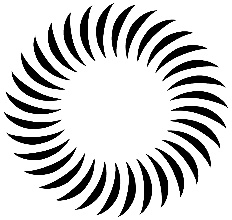 جشنواره پژوهش و فناوری استان گیلان سال 1402با عنایت به آغاز جشنواره پژوهش و فناوری استان گیلان در سال 1402 (11 الی 17 آذرماه) اعضای هیأت علمی علاقمند به شرکت در جشنواره می‌توانند ضمن مطالعه دقیق «شیوه‌نامه جشنواره پژوهش و فناوری استان گیلان» پس از دریافت معرفی‌نامه از دانشگاه و یا سازمان خود، با مراجعه به سامانه rw.guilan.ac.ir نسبت به ثبت‌نام و بارگذاری مستندات از تاریخ 23/08/1402 حداکثر تا 30/08/1402 اقدام نمایند. شایان ذکر است شرکت در جشنواره پژوهش و فناوری استان صرفاً با معرفی‌نامه و از طریق ثبت‌نام در سامانه مذکور امکان‌پذیر است و ارسال مستندات به صورت کاغذی مورد قبول واقع نخواهد شد. دریافت اطلاعات تکمیلی در تارنمای جشنواره: https://researchweek.guilan.ac.ir 